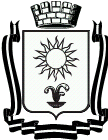 ПОСТАНОВЛЕНИЕАДМИНИСТРАЦИИ ГОРОДА-КУРОРТА КИСЛОВОДСКАСТАВРОПОЛЬСКОГО КРАЯО комиссии администрации города-курорта Кисловодска по противодействию коррупцииВ соответствии с федеральными законами от 25 декабря 2008 года       № 273-ФЗ «О противодействии коррупции», от 06 октября 2003 года             № 131-ФЗ «Об общих принципах организации местного самоуправления в Российской Федерации», Указом Президента Российской Федерации             от 15 июля 2015 года № 364 «О мерах по совершенствованию организации деятельности в области противодействия коррупции», Законом Ставропольского края от 04 мая 2009 года № 25-кз «О противодействии коррупции в Ставропольском крае», Уставом городского округа города-курорта Кисловодска, администрация города-курорта КисловодскаПОСТАНОВЛЯЕТ:1. Утвердить состав комиссии администрации города-курорта Кисловодска по противодействию коррупции согласно приложению 1.2. Утвердить Положение о комиссии администрации города-курорта Кисловодска по противодействию коррупции согласно приложению 2.3. Утвердить План мероприятий администрации города-курорта Кисловодска по противодействию коррупции на 2016 год согласно       приложению 3.4. Признать утратившим силу постановление администрации города-курорта Кисловодска от 09.12.2014 № 1166 «О комиссии по противодействию коррупции администрации города-курорта Кисловодска».5. Информационно-техническому отделу администрации города-курорта Кисловодска разместить настоящее постановление на официальном сайте администрации города-курорта Кисловодска в сети Интернет.6. Контроль за исполнением настоящего постановления возложить на управляющего делами администрации города-курорта Кисловодска Г.Л.Рубцову.7. Настоящее постановление вступает в силу со дня его подписания.Глава города-курортаКисловодска                                                                                         А.В.КурбатовПриложение 1к постановлению администрациигорода-курорта Кисловодскаот 09.02.2016  №  881С О С Т А Вкомиссии администрации города-курортаКисловодска по противодействию коррупцииПриложение 2к постановлению администрациигорода-курорта Кисловодскаот 09.02.2016  №  88ПОЛОЖЕНИЕо комиссии по противодействию коррупции администрации города-      курорта КисловодскаI. Общие положения1.1. Комиссия по противодействию коррупции администрации города-курорта Кисловодска (далее – Комиссия) является постоянно действующим совещательным органом, созданным для организации взаимодействия администрации города-курорта Кисловодска, отраслевых (функциональных) органов администрации города-курорта Кисловодска и институтов гражданского общества по вопросам противодействия коррупции.1.2. Комиссия в своей деятельности руководствуется Конституцией Российской Федерации, федеральными законами, указами и распоряжениями Президента Российской Федерации, постановлениями и распоряжениями Правительства Российской Федерации, нормативно-правовыми актами Ставропольского края в сфере противодействия коррупции, Уставом города-курорта Кисловодска и настоящим Положением.1.3. Решения комиссии носят рекомендательный характер.II. Состав комиссии2.1. В комиссию входят представители органов местного самоуп-равления города-курорта Кисловодска, представители организаций, учреждений и представители институтов гражданского общества.2.2. Для участия в работе комиссии в пределах своих полномочий могут приглашаться руководители территориальных органов федеральных органов исполнительной власти, органов государственной власти Ставропольского края либо их представители, члены Общественной палаты города-курорта Кисловодска, представители организаций и учреждений, институтов гражданского общества, средств массовой информации.III. Основные задачи работы комиссии3.1. Анализ реализации мер по предупреждению коррупции, по выяв-лению и последующему устранению причин развития коррупции в органах администрации города-курорта Кисловодск, с участием институтов гражданского общества, средств массовой информации, предпринимателей.3.2. Организация и проведение мониторинга распространённости кор-рупции и эффективности мер антикоррупционной политики на территории города-курорта Кисловодска.3.3. Оказание информационного, консультационного содействия пред-ставителям институтов гражданского общества, гражданам в проведении в соответствии с законодательством независимой антикоррупционной экспертизы муниципальных нормативных правовых актов и проектов муниципальных нормативных правовых актов.3.4. Содействие разработке программных мероприятий по реализации антикоррупционной политики.3.5. Поддержка гражданских инициатив, направленных на проти-водействие коррупции.3.6. Участие в проведении антикоррупционной пропаганды.IV. Права комиссии4.1. Запрашивать в установленном порядке необходимую информацию и материалы от территориальных органов федеральных органов исполнительной власти, органов государственной власти Ставропольского края, органов местного самоуправления, организаций.4.2. Приглашать на свои совещания руководителей территориальных органов федеральных органов исполнительной власти, органов государственной власти Ставропольского края, либо их представителей, членов Общественной палаты Ставропольского края, представителей организаций и учреждений, институтов гражданского общества, средств массовой информации, специалистов для обсуждения информации о реализации антикоррупционной политики.4.3. Создавать комиссии по проблемам реализации антикоррупционной политики, требующим углублённой проработки, с привлечением к их работе специалистов и учёных.4.4. Представлять в администрацию города-курорта Кисловодска ин-формацию о состоянии и эффективности реализации тех или иных антикоррупционных мер в органах местного самоуправления.4.5. Направлять в территориальные органы федеральных органов испол-нительной власти, органы государственной власти Ставропольского края, органы местного самоуправления города-курорта Кисловодска предложения по вопросам противодействия коррупции.V. Основные формы работы Комиссии5.1. Проведение совещаний по обсуждению и анализу хода реализации антикоррупционных мер на территории города-курорта Кисловодска.5.2. Разработка рекомендаций руководителям органов администрации города-курорта Кисловодска по улучшению работы по профилактике коррупции.5.3. Изучение мнения жителей города-курорта Кисловодска об уровне развития коррупции, о действенности принимаемых мер по борьбе с ней.5.4. Оказание консультаций институтам гражданского общества, граж-данам в проведении независимой антикоррупционной экспертизы в соответствии с законодательством.5.5. Проведение независимого аудита выполнения муниципальных це-левых программ, направленных на профилактику и противодействие коррупции.5.6. Проведение «круглых столов», семинаров, конференций по воп-росам профилактики коррупции.5.7. Поддержка инициатив жителей направленных на противодействие коррупции.VI. Организация работы комиссии6.1. Состав комиссии утверждается постановлением администрации города-курорта Кисловодска, в состав входят председатель, заместитель председателя, секретарь и члены комиссии.6.2. Комиссия осуществляет свою деятельность в соответствии с планом мероприятий по противодействию коррупции в администрации города-курорта Кисловодска;6.3. Совещания комиссии проводятся по мере необходимости, но не реже одного раза в квартал. По решению председателя Комиссии могут проводиться внеочередные совещания.6.4. Совещание комиссии правомочно, если на нем присутствует более половины общего числа членов. На заседание комиссии могут быть приглашены специалисты и иные лица, в компетенцию которых входят рассматриваемые вопросы, а также представители средств массовой информации.6.5. Решения комиссии принимаются простым большинством голосов присутствующих на совещании членов комиссии путем открытого голосования. В случае равенства голосов решающим является голос руководителя комиссии.6.6. Решения комиссии носят рекомендательный характер и офор-мляются протоколом. В случае необходимости для выполнения решений Комиссии могут быть разработаны проекты муниципальных правовых актов.6.7. Руководство деятельности комиссией осуществляет председатель, который:утверждает регламент и план работы;ведет совещания комиссии;подписывает протоколы совещаний;принимает решение о передаче информации не конфиденциального характера по рассмотренным на совещании комиссии вопросам в средства массовой информации для опубликования.6.8. В отсутствии председателя комиссии, его обязанности исполняет заместитель председателя комиссии.6.9. Секретарь комиссии:осуществляет подготовку проекта плана мероприятий по противодействию коррупции в администрации города-курорта Кисловодска;формирует проект повестки дня совещания комиссии;координирует работу по подготовке материалов к совещаниям комиссии, а также проектов соответствующих решений;информирует членов комиссии, экспертов, иных заинтересованных лиц о дате, времени, месте и повестке дня очередного (внеочередного) совещания комиссии, обеспечивает необходимыми материалами;ведет и оформляет протоколы совещаний комиссии;представляет протоколы совещания председателю комиссииосуществляет контроль выполнения решений комиссии;организует выполнение поручений руководителя комиссии.6.10. Информационное обеспечение деятельности Комиссии осуществляется информационно-техническим отделом администрации города-курорта Кисловодска, участвующим в пределах своей компетенции в противодействии коррупции.09.02.2016город - курорт  Кисловодск№88Самсонников ОлегСергеевичзаместитель Главы администрации по общественной безопасности и правопорядку города-курорта Кисловодска, председатель комиссииРубцова ГалинаЛеонидовнауправляющий делами администрации города-курорта Кисловодска, заместитель председателя комиссииДемидов Александр Васильевичзаведующий отделом кадров администрации города-курорта Кисловодска, секретарь комиссииЧлены комиссии:Бойко Светлана Валентиновнапредседатель комитета имущественных отношений администрации города-курорта КисловодскаДементьева ВераИлларионовнаначальник управления образования администрации города-курорта КисловодскаЗаскевич ГригорийВладимировичпредседатель Кисловодского городского отделения Ставропольской краевой общественной организации ветеранов (пенсионеров) войны, труда, Вооруженных сил и правоохранительных органов (по согласова-нию)Иванова НатальяНиколаевнаисполняющий обязанности главного редактора городского общественно-политического еженедель-ника «Кисловодская газета» (по согласованию)Кибизова Индиана Кидаевназаведующий общим отделом администрации города-курорта КисловодскаМиненко Александр Петровичначальник управления архитектуры и градостроительства администрации города-курорта КисловодскаМихайлов ВикторВладимировичруководитель отдела по городу Кисловодску межрегиональной общественной организации Северо-Кавказского федерального округа «Антикоррупционный центр» (по согласованию)Паукова Ирина Эдуардовнаначальник управления по экономике, инвестициям и курорту администрации города-курорта КисловодскаПилипенко Владимир Анатольевичисполняющий обязанности начальника управления городского хозяйства администрации города-курорта КисловодскаПеванова ИринаНиколаевнаначальник правового управления администрации города-курорта КисловодскаПеньковский СергейВикторовичзаведующий информационно-техническим отделом администрации города-курорта Кисловодска